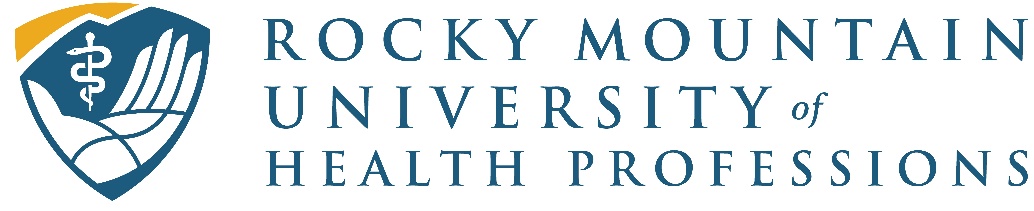 Residential Research Assistantship Application PackageSubmit to orsp@rm.edu*For assistance in identifying a prospective chair from the residential faculty, contact Office of Research and Sponsored Projects (ORSP, orsp@rm.edu) or Dr. Hina Garg, Interim Director of ORSP (hina.garg@rm.edu) or Dr. Tom Cappaert, Associate Director of ORSP (tom.cappaert@rm.edu)Please summarize your prior scholarly experience.  Please include any presentations, authorship/co-authorship on any publications, and any related scholarship you have engaged in as part of your graduate education experiences leading up to this point. Please summarize any prior experience using laboratory equipment.Briefly summarize your dissertation topic.  What is your main research question or problem?  What type of sample (demographic) do anticipate needing to recruit?  What type of equipment/technology will you need to complete your research?  Address the feasibility of completing the dissertation in one calendar year.Attach two reference letters from faculty who can speak to your potential to engage in high quality research.Your answers belowNameProgram of Study (Concentration)DSc core courses GPAProspective Chair for Dissertation Committee*